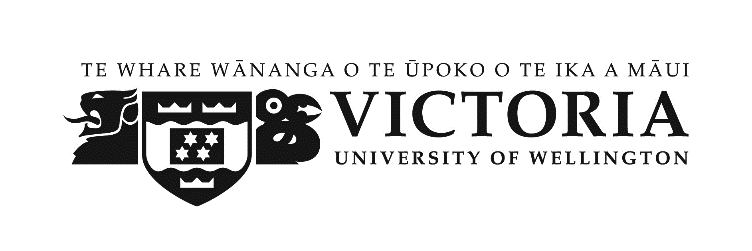 Te Herenga Waka MaraeTe Herenga Waka MaraeExternal Booking QueryExternal Booking QueryContact person and titleContact person and titleEmail, telephone and mobileEmail, telephone and mobileOrganisation (legal name of organisation)Organisation (legal name of organisation)Invoice addressInvoice addressInvoice to (if different to contact person above)Invoice to (if different to contact person above)BOOKING DETAILSBOOKING DETAILSBooking title / kaupapaBooking day(s) and date(s)Alternate date(s)Time of arrivalTime of departureNumber of peoplePōhiri/Mihi WhakatauYES / NO                                  -if yes, please indicate if you can provide your own                                                    YES / NO    Kaikaranga                                                   YES / NO    KaikōreroOvernight stayYES / NOBOOKING REQUIREMENTSBOOKING REQUIREMENTSBOOKING REQUIREMENTSBOOKING REQUIREMENTSBOOKING REQUIREMENTSBOOKING REQUIREMENTSBOOKING REQUIREMENTSBOOKING REQUIREMENTSMulti-Purpose Presentation PlatformMulti-Purpose Presentation PlatformBoardroom styleNote(s)Impairment SupportIt is the responsibility of the Organisers (i.e. not the Marae) to meet the needs for participants with an impairment – e.g. New Zealand Sign Language Interpreters, technology assistance, etc. We recommend Organisers ask participants to advise, in advance, of impairment related needs.VUW Image ServicesShould you wish to have a record of your event we recommend using the University photographers, VUW Image Services. To arrange this please contact VUW Image Services direct, via email image-services@vuw.ac.nz or on 04 463 5133.WhiteboardWhiteboardTheatre styleImpairment SupportIt is the responsibility of the Organisers (i.e. not the Marae) to meet the needs for participants with an impairment – e.g. New Zealand Sign Language Interpreters, technology assistance, etc. We recommend Organisers ask participants to advise, in advance, of impairment related needs.VUW Image ServicesShould you wish to have a record of your event we recommend using the University photographers, VUW Image Services. To arrange this please contact VUW Image Services direct, via email image-services@vuw.ac.nz or on 04 463 5133.Impairment SupportIt is the responsibility of the Organisers (i.e. not the Marae) to meet the needs for participants with an impairment – e.g. New Zealand Sign Language Interpreters, technology assistance, etc. We recommend Organisers ask participants to advise, in advance, of impairment related needs.VUW Image ServicesShould you wish to have a record of your event we recommend using the University photographers, VUW Image Services. To arrange this please contact VUW Image Services direct, via email image-services@vuw.ac.nz or on 04 463 5133.Flow chartFlow chartWānanga styleImpairment SupportIt is the responsibility of the Organisers (i.e. not the Marae) to meet the needs for participants with an impairment – e.g. New Zealand Sign Language Interpreters, technology assistance, etc. We recommend Organisers ask participants to advise, in advance, of impairment related needs.VUW Image ServicesShould you wish to have a record of your event we recommend using the University photographers, VUW Image Services. To arrange this please contact VUW Image Services direct, via email image-services@vuw.ac.nz or on 04 463 5133.Impairment SupportIt is the responsibility of the Organisers (i.e. not the Marae) to meet the needs for participants with an impairment – e.g. New Zealand Sign Language Interpreters, technology assistance, etc. We recommend Organisers ask participants to advise, in advance, of impairment related needs.VUW Image ServicesShould you wish to have a record of your event we recommend using the University photographers, VUW Image Services. To arrange this please contact VUW Image Services direct, via email image-services@vuw.ac.nz or on 04 463 5133.Lecture styleImpairment SupportIt is the responsibility of the Organisers (i.e. not the Marae) to meet the needs for participants with an impairment – e.g. New Zealand Sign Language Interpreters, technology assistance, etc. We recommend Organisers ask participants to advise, in advance, of impairment related needs.VUW Image ServicesShould you wish to have a record of your event we recommend using the University photographers, VUW Image Services. To arrange this please contact VUW Image Services direct, via email image-services@vuw.ac.nz or on 04 463 5133.Impairment SupportIt is the responsibility of the Organisers (i.e. not the Marae) to meet the needs for participants with an impairment – e.g. New Zealand Sign Language Interpreters, technology assistance, etc. We recommend Organisers ask participants to advise, in advance, of impairment related needs.VUW Image ServicesShould you wish to have a record of your event we recommend using the University photographers, VUW Image Services. To arrange this please contact VUW Image Services direct, via email image-services@vuw.ac.nz or on 04 463 5133.Impairment SupportIt is the responsibility of the Organisers (i.e. not the Marae) to meet the needs for participants with an impairment – e.g. New Zealand Sign Language Interpreters, technology assistance, etc. We recommend Organisers ask participants to advise, in advance, of impairment related needs.VUW Image ServicesShould you wish to have a record of your event we recommend using the University photographers, VUW Image Services. To arrange this please contact VUW Image Services direct, via email image-services@vuw.ac.nz or on 04 463 5133.Impairment SupportIt is the responsibility of the Organisers (i.e. not the Marae) to meet the needs for participants with an impairment – e.g. New Zealand Sign Language Interpreters, technology assistance, etc. We recommend Organisers ask participants to advise, in advance, of impairment related needs.VUW Image ServicesShould you wish to have a record of your event we recommend using the University photographers, VUW Image Services. To arrange this please contact VUW Image Services direct, via email image-services@vuw.ac.nz or on 04 463 5133.Contingency plan requiredVENUE HIRE and CATERINGVENUE HIRE and CATERINGVENUE HIRE and CATERINGVENUE HIRE and CATERINGVENUE HIRE and CATERINGVENUE HIRE and CATERINGVENUE HIRE and CATERINGVENUE HIRE and CATERINGVenue hireVenue hireVenue hireVenue hire$500 per full or half day$500 per full or half day$500 per full or half day$500 per full or half dayCatering required forCatering required forCatering required forCatering required for	day(s)	day(s)	day(s)	day(s)Catering forCatering forCatering forCatering for	people	people	people	peopleAllergiesAllergiesAllergiesAllergiesYES / NO If yes, please provide details (NOTE: We only cater to allergies and/or religious beliefs)YES / NO If yes, please provide details (NOTE: We only cater to allergies and/or religious beliefs)YES / NO If yes, please provide details (NOTE: We only cater to allergies and/or religious beliefs)YES / NO If yes, please provide details (NOTE: We only cater to allergies and/or religious beliefs)Breakfasttimeam$20.00Note(s)All prices are GST exclusive.Morning teatimeam$12.50All prices are GST exclusive.All prices are GST exclusive.Lunchtimepm$25.00All prices are GST exclusive.All prices are GST exclusive.Afternoon teatimepm$12.50All prices are GST exclusive.All prices are GST exclusive.Dinnertimepm$40.00All prices are GST exclusive.All prices are GST exclusive.Hākaritimepm$65.00All prices are GST exclusive.All prices are GST exclusive.COMPLETED BOOKING FORMPlease complete and return this booking form via email to Marae.Bookings@vuw.ac.nz.   NON-REFUNDABLE DEPOSITBookings are confirmed upon receipt of a non-refundable deposit of one day’s venue hire – i.e $500.